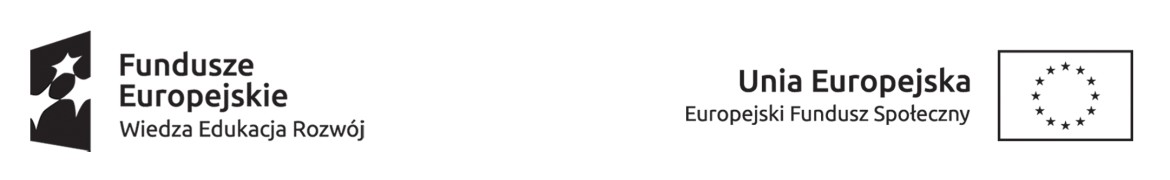 Kurs specjalistyczny: WYKONANIE I INTERPRETACJA ZAPISU ELEKTROKARDIOGRAFICZNEGO U DOROSŁYCH DLA PIELĘGNIAREK I POŁOŻNYCH - KALISZZjazd I    03/04.03.2018*Moduł I: Podstawy elektrokardiografii i technika badania EKG – W 6 h** Mouł II: Analiza zapisu elektrokardiograficznego. Podstawy rozpoznawania nieprawidłowości w zapisie EKG – W 8h Projekt pn. „Kształcenie podyplomowe pielęgniarek i położnych w CM UMK w obszarach związanych z potrzebami epidemiologiczno-demograficznymi” współfinansowany jest przez Unię Europejską ze środków 
Europejskiego Funduszu Społecznego w ramach Programu Operacyjnego Wiedza Edukacja Rozwój SOBOTA03.03.2018sala nr  Hotel CalisiaGrupa AGrupa B9.00-9.45Moduł I*P.M.9.45-10.30Moduł I*P.M.10.30-11.15Moduł I*P.M.11.15-11.30         Przerwa kawowa         Przerwa kawowa11.30-12.15Moduł I*P.M.12.15-13.00Moduł I*P.M.13.00-13.45Moduł I*P.M.13.45-14.15Przerwa   obiadowaPrzerwa   obiadowa14.15-15.00Moduł II**P.M.15.00-15.45Moduł II**P.M.15.45-16.30Moduł II**P.M.16.30-17.15Moduł II**P.M.17.15-18.00Moduł II**P.M.18.00-18.45Moduł II**P.M.18.45-19.30Moduł II**P.M.19.30-20.15Moduł II**P.M.NIEDZIELA04.03.2018sala nr  Hotel CalisiaGrupa AGrupa B9.00-9.45Moduł I*P.M.9.45-10.30Moduł I*P.M.10.30-11.15Moduł I*P.M.11.15-11.30         Przerwa kawowa         Przerwa kawowa11.30-12.15Moduł I*P.M.12.15-13.00Moduł I*P.M.13.00-13.45Moduł I*P.M.13.45-14.15Przerwa   obiadowaPrzerwa   obiadowa14.15-15.00Moduł II**P.M.15.00-15.45Moduł II**P.M.15.45-16.30Moduł II**P.M.16.30-17.15Moduł II**P.M.17.15-18.00Moduł II**P.M.18.00-18.45Moduł II**P.M.18.45-19.30Moduł II**P.M.19.30-20.15Moduł II**P.M.